 Ministerstvo kultury – pracoviště Ke Starému Bubenči 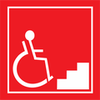 Ke Starému Bubenči 4, 160 00 Praha 6, tel. +420 257 085 111www.mkcr.cz, epodatelna@mkcr.cz Základní přehled přístupnosti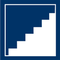 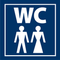 Uživatelský popisVstupPracoviště Ministerstva kultury na ulici Ke Starému Bubenči 4, Praha 6. Budova je přístupná hlavním vchodem. Vstup tvoří dvoukřídlé postupně manuálně otevírané dveře. Návštěvu je nutno domluvit předem. Šířka průjezdu je dostatečná. Hlavní vchod je ve zvýšeném podlaží a vede k němu 5 schodů.InteriérManipulační prostor v interiéru je dostatečný. Po objektu platí režim pohybu návštěv s doprovodem.VýtahObjekt není vybaven výtahem ani plošinou.Hygienické zázemíPřístupná společná toaleta v I. nadzemním podlaží.ParkováníParkování u objektu není možné.  MHDV blízkosti se nenachází zastávka MHD. Nejbližší je vzdálena 850m, Letenské náměstí.